Wasn’t That A PartyTom Paxton 1973 (as covered by The Rovers aka The Irish Rovers in 1980)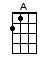 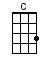 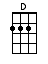 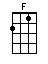 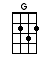 < WE LOVE KEY CHANGES! >INTRO:  / 1 2 / 1 2 / [C] / [C] / [C] / [C]Could’ve been the [C] whiskey, might’ve been the gin [C]Could’ve been the [C] three or four six-packs, I don’t knowBut [C] look at the mess I’m inMy head is like a [F] football, I think I’m gonna [C] die [C]Tell me [G] me, oh me, oh [G] myWasn’t that a [C] party [C]Someone took a [C] grapefruit, wore it like a hat [C]I saw [C] someone under my kitchen table [C] Talkin’ to my old tom catThey were talkin’ about [F] hockey, the cat was talkin’ [C] back [C]Long about [G] then everythin’ went [G] blackWasn’t that a [C] party [C]I’m sure it’s just my [F] mem’ry[F] Playin’ tricks on [C] me [C]But I [D] think I saw my buddyCuttin’ [D] down my neighbour’s [G] treeCould’ve been the [C] whiskey, might’ve been the gin [C]Could’ve been the [C] three or four six-packs, I don’t knowBut [C] look at the mess I’m inMy head is like a [F] football, I think I’m gonna [C] die [C]Tell me [G] me, oh me, oh [G] myWasn’t that a [C] party [C]INSTRUMENTAL:[C] / [C] / [C] / [C] /[F] / [F] / [C] / [C] / [G] / [F] / [C] / [C]Billy, Joe, and [F] Tommy[F] Well they went a little [C] far [C]They were [D] sittin’ in my back yard, blowin’ on a sirenFrom [D] somebody’s police [G] carSo you see, Your [C] Honour, it was all in fun [C]That little bitty [C] track meet down on Main Street Was just to [C] see if the cops could runWell they run us in to [F] see you, in an alcoholic [C] haze [C]I sure can [G] use those thirty days To recover from the [C] party / [C] [A] Could’ve been the[D] Whiskey, might’ve been the gin [D]Could’ve been the [D] three or four six-packs, I don’t knowBut [D] look at the mess I’m inMy head is like a [G] football, I think I’m gonna [D] die [D]Tell me [A] me, oh me, oh [A] myWasn’t that a [D] party [D]Could’ve been the [D] whiskey, might’ve been the gin [D]Could’ve been the [D] three or four six-packs, I don’t knowBut [D] look at the mess I’m inMy head is like a [G] football, I think I’m gonna [D] die [D]Tell me [A] me, oh me, oh [A] myWasn’t that a [D] party [D]Wasn’t that a [D] party [D]Wasn’t that a [D] party [D]www.bytownukulele.ca